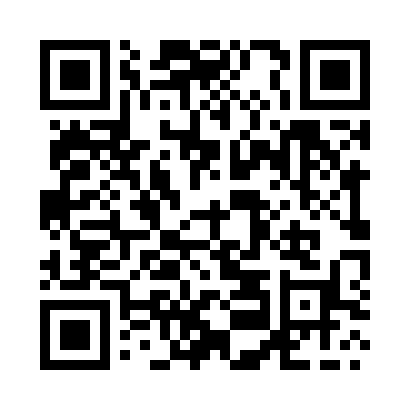 Ramadan times for Cusco, PeruMon 11 Mar 2024 - Wed 10 Apr 2024High Latitude Method: NonePrayer Calculation Method: Muslim World LeagueAsar Calculation Method: ShafiPrayer times provided by https://www.salahtimes.comDateDayFajrSuhurSunriseDhuhrAsrIftarMaghribIsha11Mon4:404:405:5111:583:156:046:047:1112Tue4:404:405:5111:573:156:046:047:1013Wed4:404:405:5111:573:156:036:037:1014Thu4:404:405:5111:573:156:026:027:0915Fri4:414:415:5111:573:156:026:027:0816Sat4:414:415:5211:563:156:016:017:0817Sun4:414:415:5211:563:156:006:007:0718Mon4:414:415:5211:563:156:006:007:0619Tue4:414:415:5211:553:155:595:597:0520Wed4:414:415:5211:553:145:585:587:0521Thu4:414:415:5211:553:145:575:577:0422Fri4:414:415:5211:553:145:575:577:0323Sat4:414:415:5211:543:145:565:567:0324Sun4:424:425:5211:543:145:555:557:0225Mon4:424:425:5211:543:145:555:557:0126Tue4:424:425:5211:533:145:545:547:0127Wed4:424:425:5211:533:135:535:537:0028Thu4:424:425:5311:533:135:535:536:5929Fri4:424:425:5311:523:135:525:526:5930Sat4:424:425:5311:523:135:515:516:5831Sun4:424:425:5311:523:135:515:516:571Mon4:424:425:5311:523:125:505:506:572Tue4:424:425:5311:513:125:495:496:563Wed4:424:425:5311:513:125:495:496:554Thu4:424:425:5311:513:125:485:486:555Fri4:424:425:5311:503:115:475:476:546Sat4:424:425:5311:503:115:475:476:547Sun4:424:425:5311:503:115:465:466:538Mon4:424:425:5311:503:115:465:466:529Tue4:424:425:5311:493:105:455:456:5210Wed4:424:425:5411:493:105:445:446:51